Pasożytnictwo1. Poniżej zamieszczono wypowiedzi uczniów dotyczące jednego z pasożytów poznanych przez nich na lekcji biologii.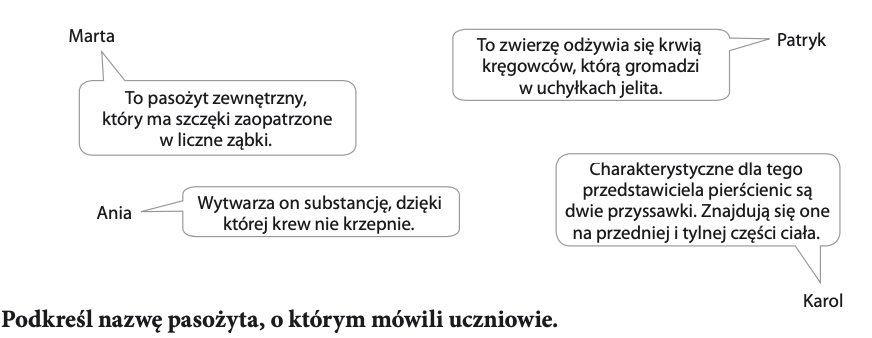 Tasiemiec uzbrojony, pijawka lekarska, glista ludzka, wesz głowowa, kleszcz pospolity, komar widliszek, łuskiewnik różowy2 Na fotografiach przedstawiono cztery gatunki pasożytów (A-D).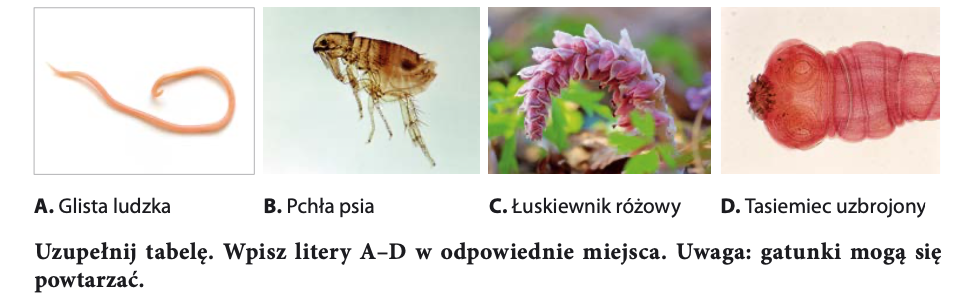 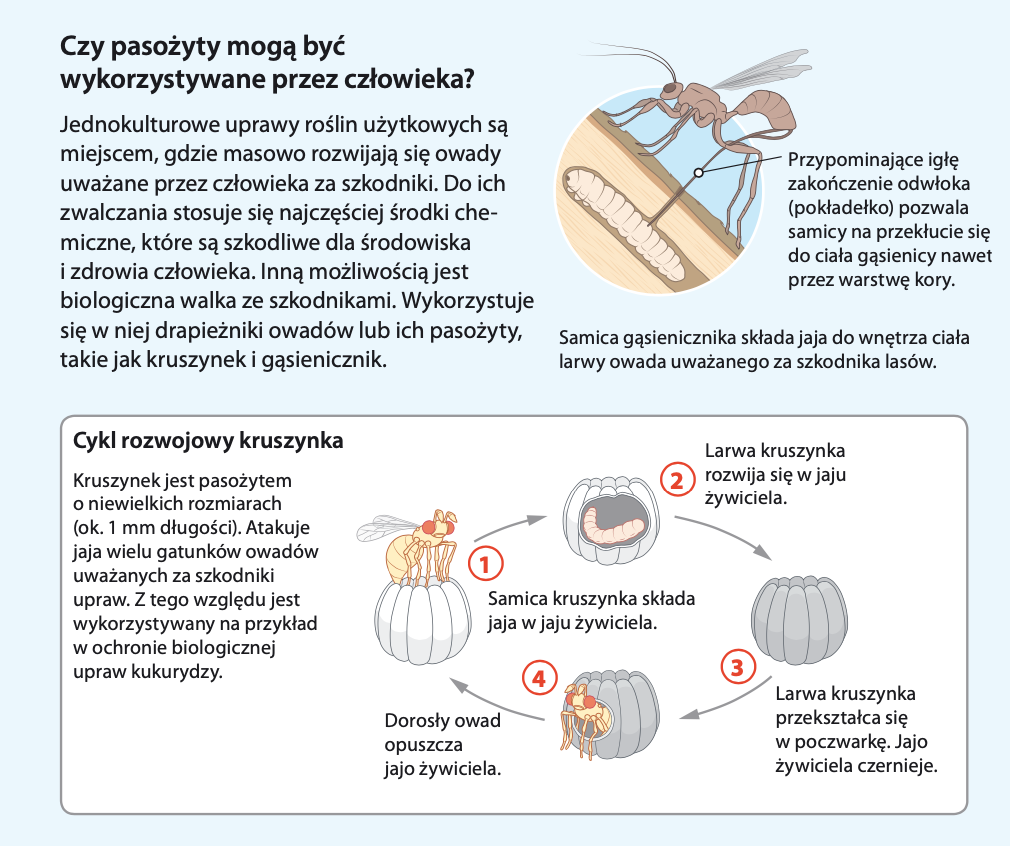 Rozwiąż zadania na podstawie informacji3. Podaj, w jaki sposób gąsienicznik jest przystosowany do pasożytniczego trybu życia.4. Wyjaśnij, dlaczego stosowanie pasożytów niszczących jaja larwy szkodników daje większy efekt niż stosowanie drapieżników likwidujących postacie dorosłe.5. Oceń prawdziwość stwierdzeń. Wybierz P, jeśli stwierdzenie jest prawdziwe, lub F, jeśli jest fałszywe.6. Kukułka jest pasożytem lęgowym, który podrzuca jaja do gniazd innych ptaków.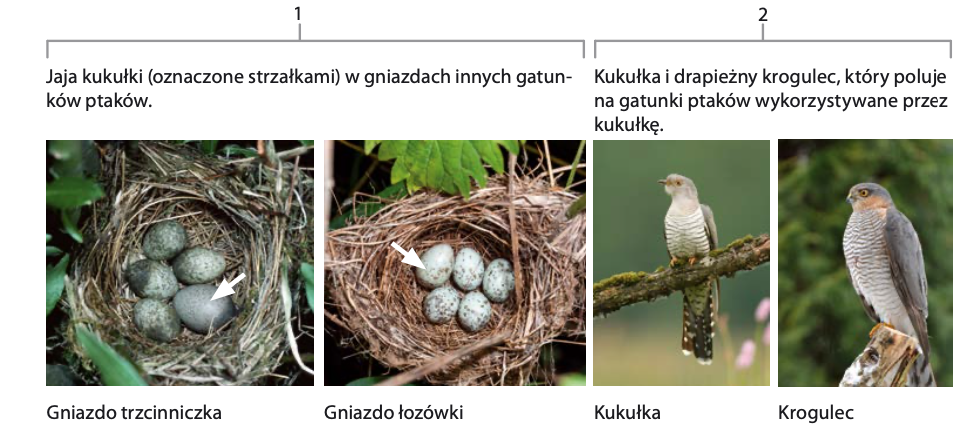 Na zdjęciach przedstawiono przystosowania kukułki do pasożytniczego trybu życia.Wymień te cechy i określ ich znaczenie.1.2.7. Schemat przedstawiam cykl rozwojowy motyla modraszka, którego gąsienica pasożytuje na mrówkach.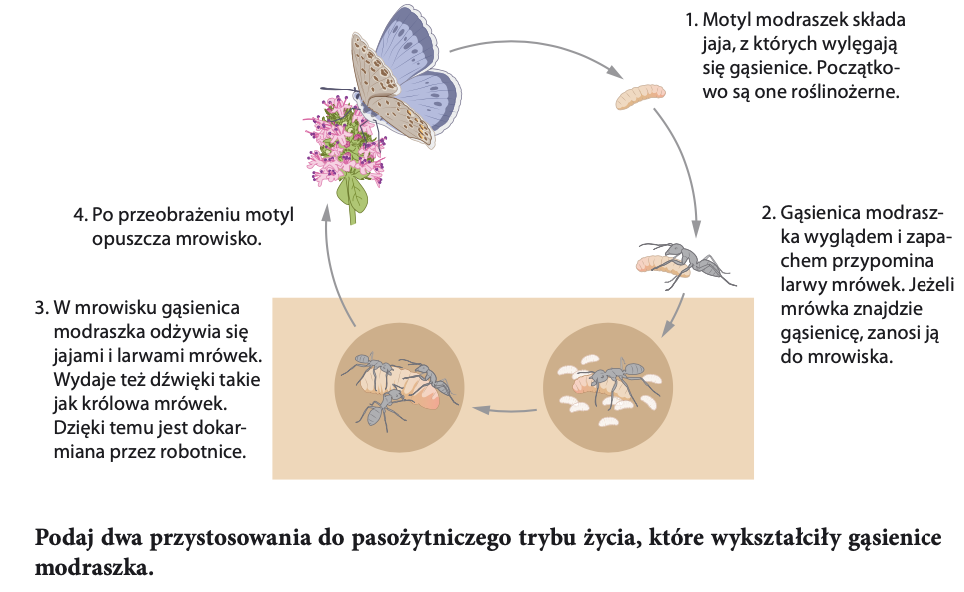 1.2.8. Krzyżak ogrodowy (fot. A) i kleszcz pospolity (fot. B) należą do pajęczaków. Mają podobną budowę, ale prowadzą zupełnie inny tryb życia. 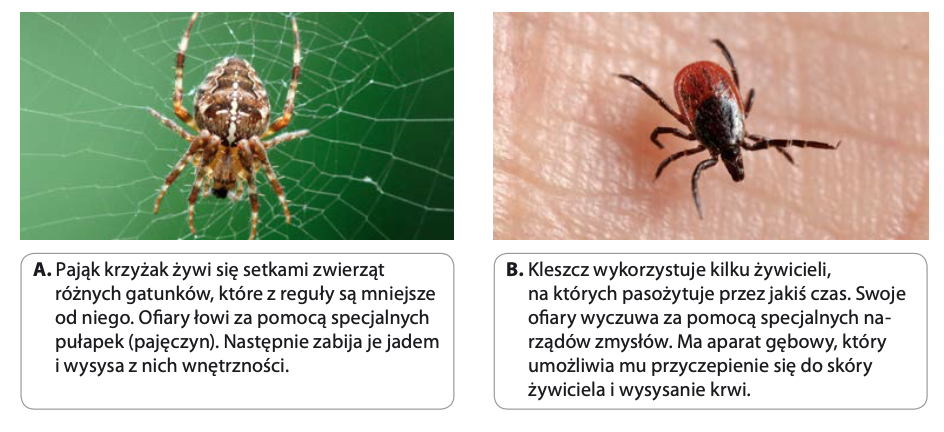 a. podaj nazwy sposobów odżywiania się kleszcza i krzyżaka.Krzyżak ogrodowy - Kleszcz pospolity – b. podaj dwie różnice w sposobach odżywiania się pajęczaków przedstawionych na fotografiach1.2.c. uzupełnij tabelę. Wpisz po dwa przykłady przystosowań krzyżaka i kleszcza do ich trybów życia.OPISPASOŻYTYPasożyty wewnętrznePasożyty zwierzęcePasożyty pobierające pokarm całą powierzchnią ciałaPasożyty zwierzęce, które mogą przebić skórę żywicielaPasożyty, które odżywiają się przez ssawkiStosowanie pasożytów w walce ze szkodnikami pozwala na zmniejszenie zużycia chemicznych środków ochrony roślinPFKruszynek i gąsienicznik doprowadzają do śmierci dorosłych form szkodnikówPFW rozwoju kruszynka występuje wielu żywicieli pośrednichPFKrzyżak ogrodowyKleszcz pospolity